Publicado en 08403 Granollers el 16/10/2011 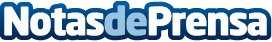 Plan Events Sabadell participa con un rotundo éxito en Fira Nuvis BarcelonaPlan Events Sabadell acudió a Fira Nuvis Barcelona, el fin de semana del 30 de septiembre al 2 de octubre, con un rotundo éxito de interés, para presentar los nuevos servicios que ofrecen en la Organización de Bodas.Datos de contacto:Plan Events SabadellOrganización de Eventos y Bodas698 658 658Nota de prensa publicada en: https://www.notasdeprensa.es/plan-events-sabadell-participa-con-un-rotundo-exito-en-fira-nuvis-barcelona Categorias: Cataluña Celebraciones http://www.notasdeprensa.es